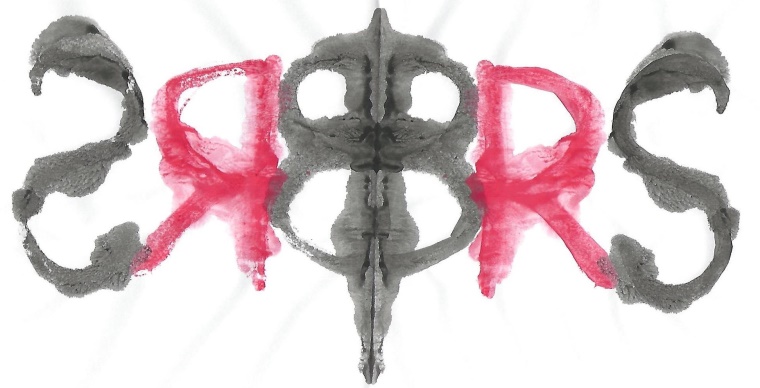 The British Rorschach Society&Carstairs Psychological AssociatesOfferTraining in the Rorschach Comprehensive SystemWith Dr Kari Carstairs, BRS PresidentThe aim is to provide participants with a foundation in the Comprehensive system for Rorschach administration, scoring and interpretation.  This course will cover the basic information that participants need to start using the test in their practice.Participants must be qualified psychologists as demonstrated by either Chartered status with the BPS or registered status with the HCPC, or students enrolled in a postgraduate psychology training.The course will take place over a year, starting in April 2020 and ending in March 2021.  It is designed in four modules: Module One: Basic ScoringModule Two: Special scores and more advanced scoringModule Three: AdministrationModule Four: Introduction to interpretation.The teaching format will consist of on-line lectures that participants can access from their own locations either live or at a time to suit them, followed by face to face meetings, one for each module, to take place in London for three hours on a Saturday.  Participants will also be assigned reading from Exner’s 2003 edition of Volume One Basic Foundations and Principles of Interpretation and exercises from the Workbook.  All participants will receive individual supervision on one clinical case from their own practice as an integral part of the training.Total cost £1,300 plus VATIn addition, all participants will receive one year’s membership in the BRS at no cost.EARLY BIRD RATE: £1,000 plus VAT for those who pay by 24th January 2020Student rate £800 + VATDates IntroductionFace to face Saturday 4th April 2020Module one 						Module twoOn-line lectures 1pm to 2pm                                             	On-line lectures 1pm to 2pmMonday 20th April 2020                                                    	Monday 29th June 2020Monday 27th April                                                         	Monday 6th JulyMonday 11th May                                                               Monday 13th JulyMonday 18th MayMonday 8th June                                                            	Face to face            	Saturday 18th JulyFace to face                                                                       Saturday 20th JuneModule three						Module FourOne on-line lecture 1pm to 2pm				On-line lectures 1pm to 2pmMonday 7th September 2020				Monday 23rd November 2020							Monday 30th November							Monday 7th DecemberFace to face						Monday 14th DecemberSaturday 12th September				Monday 4th January 2021									Monday 18h January 2021Participants will administer the test to one 		Monday 1st Februaryexaminee from their own settings, score it, 		Monday 15th February& submit it to be marked by 16th October.  		Monday 1st MarchIndividual feedback on scoring and administration 	will be provided by Skype to be completed for 		Face to faceeach participant by 16th November.			Saturday 27th March 2021The on-line lectures will be offered live to participants, giving them the opportunity to ask questions.  These lectures will also be recorded and posted on the “members only” area of the BRS website so for those who cannot participate on Mondays at 1pm, there will be the option to view the lecture at a later time to suit them.The venue for the Saturday sessions will be at the offices of Carstairs Psychological Associates in Bromley.  The time for the Saturday sessions will be from 10am to 1pm.  Attendance at these five sessions in person is required.All participants will need to purchase:A set of inkblots from Hogrefe and a block of location sheetsExner, J. E. (2003). The Rorschach: A Comprehensive system: Volume 1.  New York: Wiley.Exner, J. E. (2001).  A Rorschach Workbook for the Comprehensive System: Fifth edition.  Asheville, North Carolina: Rorschach Workshops.